Spårvägen HF F-04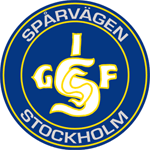 Kontaktuppgifter - SpelareFör- och efternamn:Personnr (10 siffror):E-post: (om spelaren själv har, annars lämna blankt).Adress:Kontaktuppgifter – FörälderKontaktperson 1För- & efternamn:Mobil:E-post:Kontaktperson 2För- & efternamn:Mobil:E-post:Skicka uppgifterna till Helena Jonsson.mailto:jonsson.helena@telia.comBesök gärna hemsidan!Formulärets nederkanthttp://www.laget.se/SPARVAGEN_F04/